           106-995 Boulevard Decarie H4L 3M6 Saint-Laurent Québec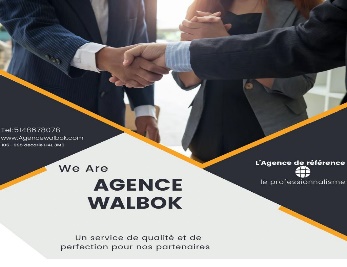 Courriel : agencewalbok2021@gmail.comContact : +1 514 867 8078Politique sur les équipements de protection individuelle Objectif Cette politique vise à assurer la sécurité, le bien-être et le confort des employés en fournissant des bottes de travail appropriées pour les tâches spécifiques au sein de l'entreprise.Responsabilité La responsabilité de la mise en œuvre de cette politique incombe au département des ressources humaines, en collaboration avec les responsables de la sécurité au travail.Normes de Sécurité et de Confort Les bottes de travail fournies doivent respecter les normes de sécurité en vigueur dans l'industrie et offrir un niveau de confort adapté à la nature des tâches effectuées par les employés.Distribution et Entretien
Les bottes de travail seront mises à la disposition de chaque nouvel employé dès son arrivée, ou un montant de remboursement pour l'achat de bottes leur sera alloué.Les employés existants auront droit à des remplacements ou à des réparations en cas d'usure excessive ou de défaillance.Les employés sont responsables de l'entretien régulier de leurs bottes et doivent signaler toute défaillance ou besoin de remplacement à leur Responsable.Remboursement En cas de perte, vol ou détérioration des bottes de travail en raison d'un incident non lié au travail, la responsabilité financière peut incomber à l'employé.Conformité aux Procédures de Sécurité Les employés sont tenus de porter leurs bottes de travail conformément aux procédures de sécurité établies lorsqu'ils se trouvent sur le lieu de travail.Révisions de la Politique Cette politique sera révisée périodiquement pour garantir qu'elle reste en phase avec les normes de sécurité en vigueur et les besoins de l'entreprise.Approbation Cette politique a été approuvée par Ahmed Bokori Hamid à la date indiquée.Montréal le 